PP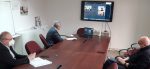 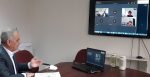 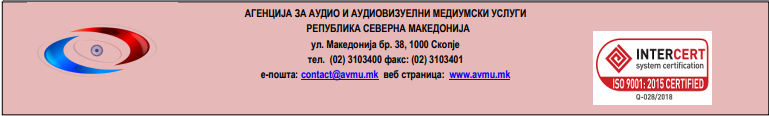 